              А ЗНАЕТЕ ЛИ ВЫ?А знаете ли вы, что в средние века даже музыка была подчас весьма жестока? Например, по некоторым сведениям, у короля Испании Филиппа II был очень необычный музыкальный инструмент. Назвался он «кошачий клавесин». Представлял он собой длинный ящик, разделенный перегородками на четырнадцать отсеков. В отсеки сажали предварительно отобранных кошек. Отбор заключался в «прослушивании». Животным наступали на хвосты, а «настройщик» по высоте голоса распределял страдалиц по отсекам. Головы несчастных высовывались в отверстия, а хвосты были жестко закреплены под клавиатурой.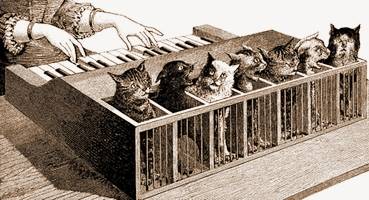 При нажатии на клавишу острая игла впивалась кошке в хвост, животное кричало. Придворные по очереди «наигрывали» мелодии и пытались брать аккорды.Такая жестокость по отношению к пушистым созданиям объяснялась тем, что церковь объявила кошек посланницами сатаны и помощниками. А животное черного цвета имело очень мало шансов на долгую жизнь.А знаете ли вы, что можно стать исполнителем классической музыки, не зная нотной грамоты? Конечно, в современной музыкальной жизни это скорее исключение из правила. Самым известным таким исключением был Лучано Паваротти, не скрывавший, что почти не умеет читать ноты. Слух и собственная система разучивания оперных партий помогли ему несмотря ни на что стать одним из величайших теноров XX века. Но все-таки верность нотному оригиналу сегодняшние исполнители считают чем-то само собой разумеющимся.А вот в эпоху барокко каждый музыкант был даже обязан придавать тому, что зафиксировано в нотах, свои собственные украшательства. Музыкант, не включивший в свое исполнение ни одной импровизации, считался бы в те времена скучным. Позже так же поступал Ференц Лист: играя сочинения других композиторов, он относился к ним свободно и раскованно. В 1838 году писали: «Он может играть сегодня так, а завтра иначе. Играет всегда Лист, но душа у него каждый раз другая».И все-таки даже сейчас музыка порой звучит неодинаково. Многое зависит от дирижера, солиста, оркестра. Иначе как объяснить известный случай, когда дирижеру Клемпереру для исполнения «Пасторальной» Бетховена понадобилось на десять минут больше, чем Караяну?А знаете ли вы, что камертон, по которому настраиваются симфонические оркестры, со временем звучит все выше? Название «камертон» пришло из тех времен, когда существовало строгое отличие музыки, звучащей в храмах и – в дворцовых залах, «камерах». Соответственно, для настройки существовал церковный тон и «камер-тон». Долгое время камертон не был единым. В XVII и XVIII веках в Германии он был ниже, чем в Италии, но выше, чем во Франции. Вивальди, поэтому, звучал выше, чем Бах.Со временем музыка становилась все более интернациональной, но привести участников оркестра к единому знаменателю оказалось не так-то просто. Дело в том, что чем выше настройка, тем ярче и громче звук. Играть блистательно хотелось всем, да и  большие концертные залы требовали все большей силы звука.      Поэтому камертон со временем поднимался все выше. Число колебаний в секунду, соответствующее ноте «ля» первой октавы, росло от 380 герц в эпоху барокко, 430 – в пору классики, 438 – в эпоху романтизма и до 440 герц в наше время. Эта контрольная цифра принята в 1939 г. на международной конференции в Лондоне. Но и эту цифру уже превышают – в Вене она сейчас  составляет 445 герц. Инструменталисты, стремящиеся к насыщенному звуку, без труда могут повышать камертон и выше, но жалко певцов! Сопрано, например, должны брать все более высокие ноты, а уже сейчас им приходится петь классические партии на пределе возможности.А знаете ли вы, что в мире классической музыки до сих пор возможны открытия? Казалось бы, наследие Антонио Вивальди (1678-1741 гг.) известно поклонникам классики до последней ноты, но, оказывается, в его творчестве есть и белые пятна.В 2010 году в Национальном архиве Шотландии была найдена партитура пропавшего концерта Вивальди для флейты, альта, двух скрипок и контрабаса. Копию, около 300 лет назад сделанную неизвестным переписчиком с концерта «Великий Могол», атрибутировал сотрудник Саутгемптонского университета Эндрю Вулли. Манускрипт находился в архиве маркизов Лотиан. Третий маркиз, Роберт Керр, был флейтистом-любителем и, видимо, приобрел рукопись во время «большого путешествия» по Европе, которое дети дворян предпринимали, чтобы ознакомиться с мировой культурой. «Великий Могол» – это один из четырех «национальных» (носят названия стран) концертов,  три из которых – «Франция», «Испания» и «Англия» – пока не найдены.А  знаете ли вы, что изобретением первого звукозаписывающего аппарата мы обязаны Томасу Эдисону? Да-да, все тому же гениальному изобретателю лампочки и электрического стула. Однако превратить звукозапись в индустрию Эдисон не смог. И хотя именно он первым обратил внимание на меломанов как на целевую аудиторию, его конструкция фонографа, использовавшего валики, была нежизнеспособна. Валики практически не поддавались тиражированию. Певец мог петь одновременно максимум перед тремя рупорами – соответственно голос его записывался лишь на три валика (оркестровые номера, правда, можно было записать на все 10 валиков). Но представьте, если запись пользовалась популярностью, артисту приходилось несколько дней петь одно и то же, чтобы записать мало-мальски приличное количество валиков. Неэффективно.А в индустрию звукозапись превратил «враг» Эдисона – Эмиль Берлинер, когда придумал записывать звук не на валики, а на диски, которые поддавались штамповке. Эдисон пытался бороться с изобретенными Берлинером граммофонами всеми возможными способами, и от отчаяния даже изобрел способ тиражирования валиков. Но до многотысячных тиражей пластинок валикам Эдисона было далеко. В 1913 году он признал свое поражение, а граммофонные пластинки начали триумфальное шествие по миру.А знаете ли вы, что один из самых знаменитых австрийских композиторов, Вольфганг Амадей Моцарт, был похоронен в общей могиле, и место его захоронения до сих пор точно неизвестно. Моцарт скончался в возрасте 35 лет от неустановленной болезни и был похоронен, как часто говорится в могиле для бедных, якобы потому, что он был очень беден и не мог позволить себе индивидуальный склеп. Однако это неверно: Моцарт был похоронен так же, как и все люди его общественного и финансового положения в те времена в Вене. Ведь в соответствии с реформами императора Иосифа II массовые захоронения были правилом, и только очень богатые люди могли позволить себе семейный склеп, а индивидуальные могилы были в ту пору явлением фактически неизвестным или из ряда вон выходящим.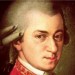 В середине XIX века австрийцы начали устраивать пышные похороны, и им показалось, что с Моцартом вышло как-то неправильно. Обстоятельство, что никто точно не знает, где похоронен композитор, даже приобрело скандальный оттенок. Оплошность была исправлена в 1859 году, когда на месте предполагаемого захоронения на  кладбище Святого Марка  в Вене был возведен памятник Моцарту.Существует правда версия из разряда «теорий мирового заговора», связывающая захоронение композитора в общей могиле с невозможностью в дальнейшем опознать труп и провести его эксгумацию, – разумеется, чтобы скрыть отравление. Но никаких веских доказательств подобной теории не существует.А знаете ли вы, что существует классическая кантата на слова классиков марксизма-ленинизма? Сергей Прокофьев написал «Кантату к 20-летию Октября» как грандиозную фреску для двух хоров и четырех оркестров на слова Маркса, Энгельса, Ленина и Сталина! По существу, это был опыт создания коммунистической литургии, ведь по своему плану кантата повторяет схему католической мессы. Полная версия кантаты состоит из одиннадцати частей. Во время Вступления в голове у слушателя должен крутиться текст эпиграфа: «Призрак бродит по Европе, призрак коммунизма». Особенно впечатляет мощный хор из «Тезисов Маркса о Фейербахе»: «До сих пор философы лишь объясняли мир, наша задача – изменить его». Те, кто писали в институте конспекты, вспоминаете?    А знаете ли вы? 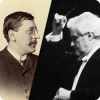 При исполнении чьей оперы два дирижёра в разные годы умерли от инфаркта?История знает не меньше десяти дирижёров, которых поразил сердечный приступ прямо во время представления. С двумя из них это случилось при исполнении второго акта оперы Вагнера «Тристан и Изольда» в мюнхенской опере. В 1911 году инфаркт поразил австрийского дирижёра Феликса Мотля, он скончался в больнице 11 дней спустя. В 1968 году от сердечного приступа замертво упал немецкий дирижёр Йозеф Кайльберт. Знаете ли вы, какой знаменитый тенор однажды тайком исполнил арию за потерявшего голос баса?Оперный певец Энрико Карузо считался тенором, однако его голос мог меняться в очень широком диапазоне. Однажды при исполнении оперы Пуччини «Богема» бас повернулся к Карузо и прошептал, что потерял голос. На что Карузо сказал ему просто открывать рот и сам исполнил всю арию, стоя спиной к зрителям. Практически никто из публики не заметил подвоха.А знаете ли вы?  В какой группе бек-вокалисткой невольно стала Алла Пугачёва?Алла Пугачёва невольно стала бек-вокалисткой группы «Наутилус Помпилиус», когда та записывала альбом «Князь тишины» в её студии. Однажды она зашла к музыкантам и предложила добавить вокальную партию шёпотом в песню «Доктор твоего тела». Идея всем понравилась, однако Бутусов не смог нормально изобразить шёпот, и тогда Пугачёва подошла к микрофону и принялась его учить. Никому не говоря, звукорежиссёр записал её партию и предложил вставить в трек, причём группа сделала это без явного согласия Аллы Борисовны.Знаете ли вы, какие войска на русско-турецкой войне маршировали под свадебный марш Мендельсона?   Провожая войска на русско-турецкую войну в 1877 году, император Александр II поразился выправке солдат лейб-гвардии Казачьего полка: «На войну идут, как на свадьбу!», после чего официально назначил маршем этого полка свадебный марш Мендельсона.А знаете ли вы, что Миланская консерватория носит имя Джузеппе Верди, хотя в 1833 году отказала ему в зачислении. Юному Верди было сказано, что он на 4 года старше обычного возраста принимаемых, не является гражданином Ломбардо-Венецианского королевства и лишён музыкального таланта.Знаете ли вы, что украинская певица Каролина Куек стала известна под псевдонимом Ани Лорак благодаря конкурсу «Утренняя звезда-95». Дело в том, что там уже была заявлена другая российская певица под именем Каролина, поэтому украинке пришлось выйти из положения, написав своё имя наоборот.Знаете ли вы, что каждый раз, прежде чем сесть за стол и приступить к сочинению музыки, Бетховен опускал голову в таз с ледяной водой. Этот прием настолько вошёл у него в привычку, что композитор не мог отказаться от него до конца жизни.            Знаете ли вы, сколько музыкантов и композиторов произошло из семьи Бахов?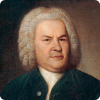 Иоганн Себастьян Бах был не единственным талантом в своей семье. Бахи дали миру более 50 известных музыкантов и несколько замечательных композиторов. Сам Иоганн Себастьян был признан наиболее выдающимся из них намного позже своей смерти. В последние же годы жизни Иоганна Себастьяна его больше почитали за воспитание Бахов-младших, в первую очередь Карла Филиппа Эммануила, музыка которого была известнее.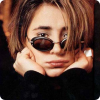 А знаете ли вы,   какая рок-певица была капитаном женской юниорской сборной России по баскетболу?Во время учёбы в старших классах школы Земфира была капитаном женской юниорской сборной России по баскетболу. Хотя её рост только 172 см.